Организация питания в детском саду  Здоровье детей невозможно обеспечить без рационального питания, которое является необходимым условием их гармоничного роста, физического и нервно-психического развития, устойчивости к действиям инфекций и др. неблагоприятных факторов внешней среды. Правильно организованное питание обеспечивает организм всеми необходимыми  ему пищевыми веществами (белками, жирами, углеводами, витаминами и минеральными солями) и энергией. Правильный  режим питания детей предусматривает соответствующее распределение различных продуктов в течение суток.
      Основная доля питания дошкольников происходит в ДОУ и обеспечив правильное организованное, полноценное, сбалансированное питание, мы в значительной мере можем гарантировать нормальный рост и развитие детского организма, оказать существенное влияние на иммунитет ребенка, повысить работоспособность и выносливость детей, создать оптимальные условия для их нервно-психического и умственного развития. Все это становится абсолютной необходимостью в связи с влиянием на растущий детский организм таких социальных факторов, как резкое ускорение темпов жизни, увеличение получаемой детьми познавательной информации, изменение условий воспитания в семье. Поэтому организация питания в детском саду представляет собой задачу огромной социальной значимости.
      Отправляя малыша в детский сад, родители беспокоятся о том, чтобы ребенок был опрятно одет, чтобы ему было интересно в группе, на прогулке, чтобы он отдыхал в тихий час... и т. д. Но самый главный вопрос, волнующий мам и пап, – это чем малыша будут кормить.     Питание в детском саду организовано  на основании Десятидневного меню  с пребыванием детей 10,5 часов от 1 до 3-х  лет и с 3-х до 7 лет составлено  в соответствии с обязательными требованиями и с учетом рекомендуемых СанПиН 2.4.1.3049-13, МР 2.4.5.0107-15 (75% от суточного рациона).Нормативные правовые документы по организации питания в общеобразовательных учрежденияхНормативные правовые акты Президента Российской Федерации1. Указ Президента Российской Федерации от 9 октября 2007 г. №1351 «Об утверждении Концепции демографической политики Российской Федерации на период до 2025 года»2. Указ Президента Российской Федерации от 30 января 2010 г. №120 «Об утверждении Доктрины продовольственной безопасности Российской Федерации»Нормативные акты Правительства Российской Федерации1. Основы государственной политики Российской Федерации в области здорового питания населения на период до 2020 года (утверждены распоряжением Правительства Российской Федерации от 25 октября 2010 г. № 1873-р) Федеральные законы1. Закон Российской Федерации от 7.02.1992 №2300-I "О защите прав потребителей"2. Закон Российской Федерации от 29 декабря 2012 года N 273-ФЗ «ОБ ОБРАЗОВАНИИ В РОССИЙСКОЙ ФЕДЕРАЦИИ»3. Федеральный закон от 21 декабря 1996 г. № 159-ФЗ «О дополнительных гарантиях по социальной поддержке детей-сирот и детей, оставшихся без попечения родителей».4. Федеральный закон от 30 марта 1999 г. № 52-ФЗ «О санитарно-эпидемиологическом благополучии населения»5. Федеральный закон от 2 января 2000 г. № 29-ФЗ «О качестве и безопасности пищевых продуктов»6. Федеральный закон от 21 ноября 2011 г. № 323-ФЗ «Об основах охраны здоровья граждан в Российской Федерации»7. Федеральный закон от 22 мая 2003 г. № 54-ФЗ «О применении контрольно-кассовой техники при осуществлении наличных денежных расчетов и (или) расчетов с использованием платежных карт»8. Федеральный закон от 5 апреля 2013 г. № 44-ФЗ "О контрактной системе в сфере закупок товаров, работ, услуг для обеспечения государственных и муниципальных нужд"9. Федеральный закон от 12 июня 2008 г. № 88-ФЗ «Технический регламент на молоко и молочную продукцию»10. Федеральный закон от 24 июня 2008 г. № 90-ФЗ «Технический регламент на масложировую продукцию»11. Федеральный закон от 27 октября 2008 г. № 178-ФЗ «Технический регламент на соковую продукцию из фруктов и овощей»12. Федеральный Закон РФ от 14.05.1993 N 4979-1 "О ветеринарии"                         Ведомственные нормативные акты1. Приказ Федеральной службы по надзору в сфере защиты прав потребителей и благополучия человека от 27 февраля 2007 г. № 54 «О мерах по совершенствованию санитарно-эпидемиологического надзора за организацией питания в образовательных учреждениях»2. Письмо Федеральной службы по надзору в сфере защиты прав потребителей и благополучия человека от 16 мая 2007 г. № 0100/4962-07-32 «О действующих нормативных и методических документах по гигиене питания»3. Приказ Минздравсоцразвития России и Минобрнауки России от 11 марта 2012 г. № 213н/178 «Об утверждении методических рекомендаций по организации питания обучающихся, воспитанников образовательных учреждений»Санитарно-эпидемиологические правила и нормативы1. Санитарные правила и нормы СанПиН 2.3.4.050-96 «Производство и реализация рыбной продукции» (утверждены постановлением Госкомсанэпиднадзора Российской Федерации от 11 марта 1996 г. №6)2. Гигиенические нормативы ГН 2.3.3.972-00 «Предельно допустимые количества химических веществ, выделяющихся из материалов, контактирующих с пищевыми продуктами» (утверждены Главным государственным санитарным врачом Российской Федерации 29 апреля 2000 г.)3. Санитарные правила СП 2.4.990-00 «2.4. Гигиена детей и подростков. Гигиенические требования к устройству, содержанию, организации режима работы в детских домах и школах-интернатах для детей-сирот и детей, оставшихся без попечения родителей» (утверждены Главным государственным санитарным врачом Российской Федерации 1 ноября 2000 г.)4. Санитарно-эпидемиологические правила СП 2.3.6.1066-01 «Санитарно-эпидемиологические требования к организациям торговли и обороту в них продовольственного сырья и пищевых продуктов» (постановление Главного государственного санитарного врача Российской Федерации от 7 сентября 2001 г. № 23)5. Санитарно-эпидемиологические правила СП 2.3.6.1079-01 «Санитарно-эпидемиологические требования к организациям общественного питания, изготовлению и оборотоспособности в них пищевых продуктов и продовольственного сырья» (постановление Главного государственного санитарного врача Российской Федерации от 8 ноября 2001 г. № 31)6. Санитарно-эпидемиологические правила и нормативы СанПиН 2.3.2.1078-01 «Гигиенические требования безопасности и пищевой ценности пищевых продуктов» (постановление Главного государственного санитарного врача Российской Федерации от 14 ноября 2001 г. № 36) 307. Санитарно-эпидемиологические правила и нормативы СанПиН 2.4.1201-03 "Гигиенические требования к устройству, содержанию, оборудованию и режиму работы специализированных учреждений для несовершеннолетних, нуждающихся в социальной реабилитации" (постановление Главного государственного санитарного врача Российской Федерации от 11 марта 2003 г. № 13)8. Санитарно-эпидемиологические правила и нормативы СанПиН 2.4.4.1204-03 «Санитарно-эпидемиологические требования к устройству, содержанию и организации режима работы загородных стационарных учреждений отдыха и оздоровления детей» (постановление Главного государственного санитарного врача Российской Федерации от 17 марта 2003 г. № 20)9. Санитарно-эпидемиологические правила и нормативы СанПиН 2.3.2.1293-03 «Гигиенические требования по применению пищевых добавок» (постановление Главного государственного санитарного врача Российской Федерации от 18 апреля 2003 г. № 59)10. Санитарно-эпидемиологические правила и нормативы СанПиН 2.3.2.1324-03 «Гигиенические требования к срокам годности и условиям хранения пищевых продуктов» (постановление Главного государственного санитарного врача Российской Федерации от 22 мая 2003 г. № 98)11. «Организация детского питания» Санитарно-эпидемиологические правила и нормативы СанПиН 2.3.2.1940-05 (постановление Главного государственного санитарного врача Российской Федерации от 19 января 2005 г. № 3)12. Санитарно-эпидемиологические правила и нормативы СанПиН 2.4.5.2409-08 «Санитарно-эпидемиологические требования к организации питания обучающихся в общеобразовательных учреждениях, учреждениях начального и среднего профессионального образования» (постановление Главного государственного санитарного врача Российской Федерации от 23 июля 2008 г. № 45)13. Санитарно-эпидемиологические правила и нормативы СанПиН 2.4.2.2821-10 «Санитарно-эпидемиологические требования к условиям и организации обучения в общеобразовательных учреждениях» (постановление Главного государственного санитарного врача Российской Федерации от 29 декабря 2010 г. № 189)14. Санитарно-эпидемиологические правила и нормативы СанПиН 2.4.4.2599-10 «Гигиенические требования к устройству, содержанию и организации режима в оздоровительных учреждениях с дневным пребыванием детей в период каникул» (постановление Главного государственного санитарного врача Российской Федерации от 19 апреля 2010 г. № 25)15. Единые санитарно-эпидемиологические и гигиенические требования к товарам, подлежащим санитарно-эпидемиологическому надзору (контролю) (утверждены решением Комиссии таможенного союза от 28 мая 2010 г. № 299)16. ПОСТАНОВЛЕНИЕ от 15 мая 2013 г. N 26 ОБ УТВЕРЖДЕНИИ САНПИН 2.4.1.3049-13 "САНИТАРНО-ЭПИДЕМИОЛОГИЧЕСКИЕ ТРЕБОВАНИЯ К УСТРОЙСТВУ, СОДЕРЖАНИЮ И ОРГАНИЗАЦИИ РЕЖИМА РАБОТЫ ДОШКОЛЬНЫХ ОБРАЗОВАТЕЛЬНЫХ ОРГАНИЗАЦИЙ17. Санитарно-эпидемиологические правила и нормативы СанПиН 2.4.2.2842-11 «Санитарно-эпидемиологические требования к устройству, содержанию и организации работы лагерей труда и отдыха для подростков» (постановление Главного государственного санитарного врача Российской Федерации от 18 марта 2011 г. № 22)Методические рекомендации и указания1. Методические указания МУК 2.3.2.721-98 «2.3.2. Пищевые продукты и пищевые добавки. Определение безопасности и эффективности биологически активных добавок к пище» (утверждены Главным Государственным санитарным врачом Российской Федерации 15 октября 1998 г.)2. Методические рекомендации Министерства здравоохранения Российской Федерации и Российской академии медицинских наук «Ассортимент и условия реализации пищевых продуктов, предназначенных для дополнительного питания учащихся образовательных учреждений» (утверждены Межведомственным научным советом по педиатрии и Межведомственным научным советом по гигиене и охране здоровья детей и подростков 2 июля 2002 г. протокол № 4)3. Методические рекомендации МР 2.3.1.1915-04 «Рекомендуемые уровни потребления пищевых и биологически активных веществ» (утверждены Федеральной службой по надзору в сфере защиты прав потребителей и благополучия человека 2 июля 2004 г.)4. Методические рекомендации № 0100/8604-07-34 «Рекомендуемые среднесуточные наборы продуктов для питания детей 7-11 и 11-18 лет» (утверждены Федеральной службой по надзору в сфере защиты прав потребителей и благополучия человека 24 августа 2007 г.)5. Методические рекомендации № 0100/8605-07-34 «Примерные меню горячих школьных завтраков и обедов для организации питания детей 7-11 и 11-18 лет в государственных образовательных учреждениях» (утверждены Федеральной службой по надзору в сфере защиты прав потребителей и благополучия человека 24 августа 2007 г.)6. Методические рекомендации № 0100/8606-07-34 «Рекомендуемый ассортимент пищевых продуктов для реализации в школьных буфетах» (утверждены Федеральной службой по надзору в сфере защиты прав потребителей и благополучия человека 24 августа 2007 г.)7. Методические рекомендации MP 2.3.1.2432-08 «Нормы физиологических потребностей в энергии и пищевых веществах для различных групп населения Российской Федерации» (утверждены Главным государственным санитарным врачом Российской Федерации 18 декабря 2008 г.)8.  Методические рекомендации по организации питания обучающихся, воспитанников в образовательных учреждениях (утверждены приказом Минздравсоцразвития России и Минобрнауки России от 11 марта 2012 г. № 213н/178)Поставщики продуктов питания в дошкольное учреждение:ООО "Меркурий"ИП Забелин В.А.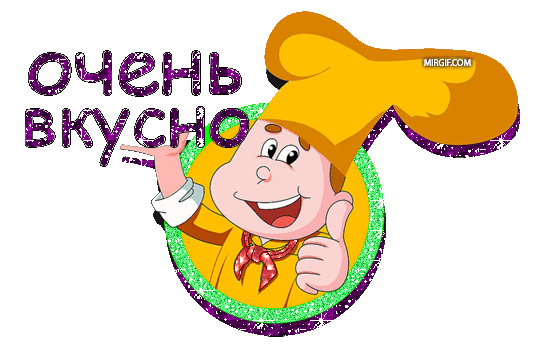 Полезная информация о питании вашего малыша Kuking.net - на данном сайте находится масса рецептов для ребенка любого возраста
Поваренок.ru - множество вкусных блюд с рецептами и фото для Ваших детей
Say7.info - кулинарные рецепты с пошаговыми фотографиями
detskierecepty.ru – кулинарный блог «Детские рецепты»
                                                                  Документы ДОУ- Положение об организации питания в МКДОУ№3 п.Надвоицы- График выдачи готовых блюд с пищеблока в группы- Объёмы порций- Среднесуточные нормы питания